Игры  на развитие грамматической стороны речи и обогащение словаря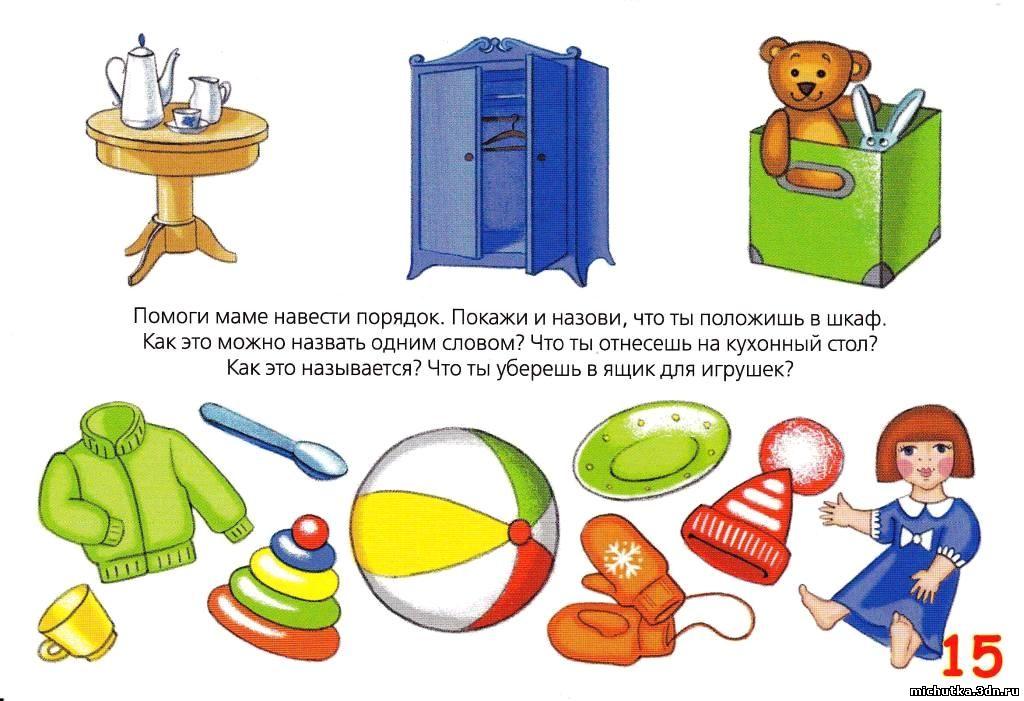 «Из чего сделано? »Суть игры: образование относительных(от существительного) прилагательных.Взрослый                                                      РебёнокВаренье из клубники-это какое варенье? Клубничное вареньеСок из апельсина- это какой сок?           Апельсиновый сокКомпот из яблок – это какой компот?    Яблочный компотДом из кирпича- это какой дом?             Кирпичный домВаза из стекла-это какая ваза?                Стеклянная вазаСтол из дерева-это какой стол?              Деревянный стол и т. д.Количество игроков: любое«Чей, чья, чьё? »Суть игры: образование притяжательных прилагательных             (0т существительного)                                                                                                                         Взрослый                                                 РебёнокХвост лисы-это чей хвост?                Лисий хвостУши зайца-это чьи уши?                   Заячьи ушиЛапы медведя-это чьи лапы?            Медвежьи лапыПлатье мамы-это чьё платья?           Мамино платьеПлаток бабушки-это чей платок?     Бабушкин платок Ботинки папы-это чьи ботинки?       Папины ботинки и т. д.Количество игроков: любое«Какой бывает? »Суть игры: подбор признаков к предмету, обогащение словаря прилагательнымиВзрослый спрашивает: «Каким бывает яблоко? », ребенок называет признаки к названному предмету: «круглое, красное, сладкое, кислое, гладкое, твёрдое»; «Какой бывает котёнок? »- «Маленький, пушистый, ласковый, добрый»Количество игроков: любое